OMEGA RHO International Honor Societyfor Operations Research & Management Science The Honor Society of INFORMSNew Student Member InformationName: First:	Middle:	Last: 	Address: 	City:	State/Province:	Postal Code:	Country: 	Email Address: 	URL: 	Phone#1:	Phone#2:	Fax#: 	Classification:	Junior 	Senior 	Master’s 	PhD/DBA 	Degree Program: 	Major(s):	Minor(s): 	Cumulative Grade Point Average (4.0 Scale): 	Are you a member of INFORMS? Yes/Member Number	No 	Initiating Chapter of Omega Rho: 	Jewelry (Included w/$20 Initiation Fee): Pin  	Commencement Honor Cords (Please enclose additional $10US): Yes	No 	Signature and Date: 	****************************************************************************** Please return this to the Faculty Advisor of your local OMEGA RHO Chapter. The initiation fee is$20US per new Student Member and you will receive a membership certificate and OMEGA RHO jewelry. Additional pins or honor cords are $10US each.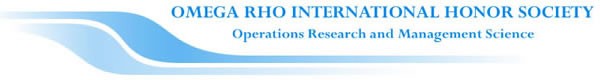 